МВД РоссииГЛАВНОЕ УПРАВЛЕНИЕ МВД РОССИИ ПО СВЕРДЛОВСКОЙ ОБЛАСТИМЕЖМУНИЦИПАЛЬНЫЙ ОТДЕЛ МВД РОССИИ «ЗАРЕЧНЫЙ»В период с 01.01.2020 по 12.01.2020 в дежурную часть МО МВД России       «Заречный» поступили следующие заявления и сообщения от граждан.В ДЧ МО0 01.01.2020 в 17 часов 15 минут поступило сообщение от ИДПС ГИБДД МО МВД России «Заречный» о том, что по адресу г. Заречный, ул. Мира, выявлен гр.К. 1985 г.р. , управлял транспортным средством в состоянии алкогольного опьянения, будучи ранее подвергнутый административному наказанию.        Возбужденно уголовное дело.В ДЧ МО поступило сообщение от гр.Ш, о том, что в период 30.12.2019  г. по 07.01.2020 г. неизвестное лицо, незаконно проникло в гаражный бокс г. Заречный, ГК «Вираж», откуда похитило имущество.Возбужденно уголовное дело.Телефоны дежурной части МО МВД России «Заречный»: 2-10-59, 
7-13-02. Также напоминаем Вам круглосуточный телефон доверия: 8 (343) 358-70-71 и 8 (343) 358-71-61, по которым Вы можете сообщить о преступлениях, свидетелями которых стали Вы, в том числе совершенных сотрудниками МО.МО МВД России «Заречный»  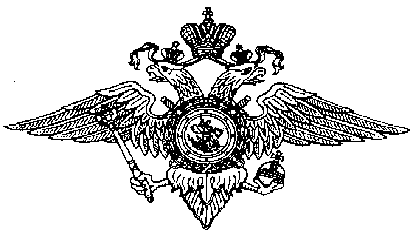 